Circular Externa07 de marzo de 2024Dirigida a: Organizaciones Cooperativas de Ahorro y CréditoAsunto: Texto base considerado como vigente para conocer reformas al Estatuto Social en Asamblea GeneralLa Superintendencia General de Entidades Financieras, Considerando que:La “Ley Regulación de Intermediación Financiera de Organizaciones Cooperativas” (Ley 7391) introduce una modificación sustancial al marco jurídico bajo el cual operaban las cooperativas de ahorro y crédito, puesto que sustituye parte de la competencia que la “Ley de Asociaciones Cooperativas” asignaba al “Instituto de Fomento Cooperativo”, atribuyéndoselas a un órgano externo y ajeno a la estructura cooperativa, sea a la “Superintendencia General de Entidades Financieras”. Por ello el legislador emitió regulaciones especiales en materia de supervisión de la actividad financiera desarrollada por las cooperativas de ahorro y crédito. Se regula una intermediación financiera especial, que se sujeta a una fiscalización también especial, la “Ley Regulación de Intermediación Financiera de Organizaciones Cooperativas”.Al respecto, los Artículos 10 y 32 de la “Ley Regulación de Intermediación Financiera de Organizaciones Cooperativas” (Ley 7391), indican respectivamente:Artículo 10Los estatutos de estas cooperativas y sus modificaciones deberán someterse a la aprobación de la Superintendencia General, antes de su entrada en vigencia, con el propósito de determinar si satisfacen los requisitos legales (…)Artículo 32Además de lo establecido en la Ley Orgánica del Banco Central de Costa Rica, la Superintendencia General de Entidades Financieras tendrá las siguientes potestades y deberes: (…)e) Aprobar cualquier modificación estatutaria para las organizaciones cooperativas de ahorro y crédito de conformidad con el artículo 11 de esta Ley.De lo anterior se desprende que el Ordenamiento Jurídico delegó de manera exclusiva y excluyente en la “Superintendencia General de Entidades Financieras” (Sugef) el acto administrativo de autorizar la modificación parcial o completa de los estatutos sociales de las cooperativas de ahorro y crédito.En consecuencia, la necesidad de inscribir el estatuto social de la entidad cooperativa en el “Ministerio de Trabajo y Seguridad Social” (MTSS) resulta ser un requisito de eficacia ante terceros; no obstante, el estatuto y/o su modificación parcial o total es válido una vez que cumple con los requisitos legales establecidos por el órgano de supervisión especializado (Sugef) y en el momento en que la entidad cooperativa cuente con una resolución administrativa que valide el acto de aprobación dispuesto por los cuerpos normativos especializados antes mencionados.Recuerda que:El texto base considerado como vigente que debe ser conocido en Asamblea General para valorar posibles reformas al Estatuto Social de la Cooperativa debe ser el último ya aprobado por la “Superintendencia General de Entidades Financieras” (Sugef) mediante resolución administrativa, aun cuando éste todavía no haya sido inscrito por el “Ministerio de Trabajo y Seguridad Social” (MTSS) ya que la carencia de dicha inscripción no invalida la aprobación del órgano supervisor competente.Atentamente,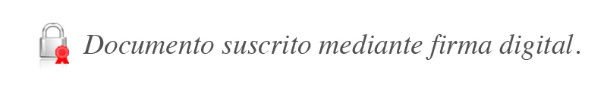 José Armando Fallas MartínezIntendente General  JSC/PSD/CVC/ELS/krfm*